ШПИЛЬМАН Александр Владимирович.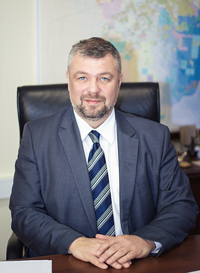           Кандидат геолого-минералогических наук                	А.В. Шпильман родился 24 августа 1962 года в г. Оренбурге. В 1984 году окончил Московский институт нефтехимической и газовой промышленности им. И.М. Губкина по специальности «Геофизические методы поисков и разведки месторождений полезных ископаемых». Квалификация – горный инженер-геофизик. После окончания института в 1984 году работал в г.  Южно-Сахалинске в тресте «Дальноморнефтегазгеофизразведка» ВМНПО «Союзморгео» в должности инженера-программиста, руководителя группы программных исследований. С 1993 года – ведущий программист, главный геофизик в АО «СИАЛ» в г. Тюмени. С марта 1994 года работает в «Научно-аналитическом центре рационального недропользования им. В.И. Шпильмана». Занимал должности заведующего лабораторией, заведующего отделением, заместителя директора по региональным исследованиям, первого заместителя директора. С декабря 2005 г. по март 2020 г. –  директор Центра.                В 2002 году защитил кандидатскую диссертацию на тему «Компьютерный комплекс прогноза нефтегазоносности и вероятностной оценки запасов и ресурсов нефти и газа».                Александр Владимирович является одним из ведущих и авторитетных специалистов страны в области ресурсной базы углеводородного сырья и рационального недропользования, членом Центральной экспертной комиссии по количественной оценке ресурсов нефти и газа Федерального агентства по недропользованию. Количественные оценки начальных суммарных и прогнозных ресурсов углеводородов ХМАО-Югры, выполненные под его руководством в 2000-2004 и 2010-2012 годах в рамках работ МПР РФ по переоценке ресурсов углеводородов России, получили высокую оценку Центральной экспертной комиссии.                А.В Шпильман внес значительный вклад в формирование системы лицензирования недр в Ханты-Мансийском автономном округе - Югре. В преддверии отмены ставок ВМСБ им разработана Концепция опоискования нераспределенного фонда недр за счет собственных средств недропользователей, утвержденная Правительством автономного округа. На её основе разработаны и реализованы Программы лицензирования недр 2003-2005 гг. и 2006-2007 гг.                 Александр Владимирович определял направления развития Центра, формировал программы исследований, обеспечивал развитие государственного окружного кернохранилища, функционирующего на правах отделения Центра, становление новых научных направлений по бассейновому моделированию на основе кооперации с иностранными научными центрами.                 В 2008 году под его руководством разработана Энергетическая стратегия ХМАО-Югры до 2030 года, в которой на основе глубокого анализа состояния ресурсной базы УВ, оценки возможностей эксплуатируемых, планируемых и перспективных объектов разработки, анализа состояния обустройства нефтяных месторождений определены стратегические показатели различных сценариев развития нефтяной отрасли автономного округа. Широкий кругозор, приобретённый опыт и знания Александра Владимировича применяются им также в различных комиссиях по вопросам недропользования, созданных с участием федеральных служб и Правительства Ханты-Мансийского автономного округа - Югры. Автор около 50 опубликованных работ, занимается преподавательской деятельностью.                       В 2008 году за значительный вклад в развитие топливно-энергетического комплекса в регионе награждён  Благодарственным письмом Губернатора Ханты-Мансийского автономного округа –  Югры, в 2010 году А.В. Шпильману объявлена Благодарность Полномочного  представителя Президента Российской Федерации в Уральском Федеральном округе за  высокий профессионализм, активную научную и практическую деятельность в сфере  недропользования.                